KOMUNIKAT PAŃSTWOWEGO POWIATOWEGO INSPEKTORA SANITARNEGO W KOLNIEz dnia 2023-05-12    Państwowy Powiatowy Inspektor Sanitarny w Kolnie informuje, że w badaniach wody z Wodociągu w Lemanie z dnia 10 maja 2023 r. zaopatrującego miejscowości: Leman, Ksebki, Zimna, Łacha, Wanacja, Nowa Ruda w gminie Turośl powiat kolneński, stwierdzono obecność bakterii grupy coli. Woda nieprzydatna do spożycia.Trwają prace mające na celu przywrócenie jakości wody spełniającej wymagania określone w rozporządzeniu Ministra Zdrowia  z dnia 07.12.2017r. (Dz. U. z 2017 r., poz. 2294) w sprawie jakości wody przeznaczonej do spożycia przez ludzi.Zalecenie obowiązuje do czasu wydania kolejnego komunikatu.Uwaga: Woda może być używana wyłącznie do prac porządkowych (np. mycia podłóg) i spłukiwania toalet.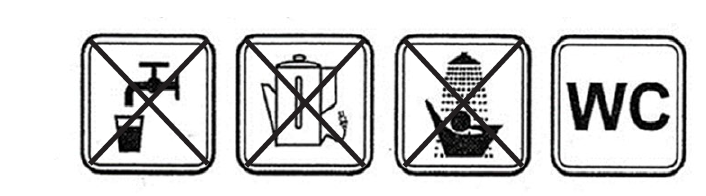 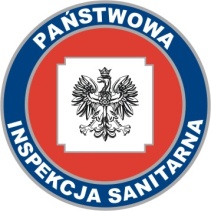 POWIATOWA STACJA SANITARNO-EPIDEMIOLOGICZNAW   KOLNIE18-500  Kolno, ul. Wojska Polskiego 4Tel/fax.(86) 2783191,(86) 2781989,e-mail: psse.kolno@sanepid.gov.pl